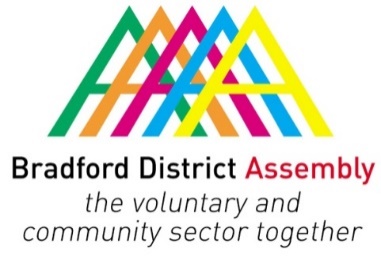 Agenda10.00		Welcome and apologies10.05		Economic Strategy, overview and impact of Covid-19Mark Clayton, Policy Officer, Office of the Chief Executive, Bradford Council10.20	Bradford Economic Recovery BoardProfessor Zahir Irani, Pro-Vice Chancellor, University of Bradford / Chair, Bradford Economic Recovery Board10.50	West Yorkshire Devolution / Combined Authority Jamie Saunders, Policy Officer, Office of the Chief Executive, Bradford Council	11.10		Minutes of the last meeting and matters arising11.20		AOBNote:Declarations of interest to be declared against each agenda item as appropriateEqualities:  Discussions/decisions/issues that may have a disproportionate effect on protected characteristics to be raised against each agenda item as appropriate